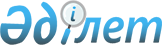 О внесении дополнений и изменений в постановление Правительства Республики Казахстан от 21 июля 2001 года N 985
					
			Утративший силу
			
			
		
					Постановление Правительства Республики Казахстан от 9 декабря 2004 года N 1292. Утратило силу - постановлением Правительства РК от 15 декабря 2004 года N 1324 (P041324) (вводится в действие с 1.01.2005г.).
      Сноска. Утратило силу постановлением Правительства РК от 15.12.2004 № 1324 (вводится в действие с 01.01.2005).
      Правительство Республики Казахстан ПОСТАНОВЛЯЕТ: 
      1. Внести в постановление  Правительства Республики Казахстан от 21 июля 2001 года N 985 "О лимитах штатной численности аппаратов акимов областей (города республиканского значения, столицы), районов (городов областного значения) и предельном числе заместителей акима области (города республиканского значения, столицы), района (города областного значения)" следующие дополнения и изменения: 
      1) в заголовке и пункте 2: 
      после слов "районов (городов областного значения)" дополнить словами ", поселков, аулов (сел), аульных (сельских) округов"; 
      после слов "района (города областного значения)" дополнить словами ", поселка, аула (села), аульного (сельского) округа"; 
      2) в приложении 1 к указанному постановлению: 
      в графе "Численность аппаратов акимов (ед.)": 
      в строке "Акмолинская" цифры "69" заменить цифрами "71"; 
      в строке "Актюбинская" цифры "66" заменить цифрами "68"; 
      в строке "Атырауская" цифры "55" заменить цифрами "57"; 
      в строке "Западно-Казахстанская" цифры "63" заменить цифрами "66"; 
      в строке "Карагандинская" цифры "77" заменить цифрами "78"; 
      в строке "Кызылординская" цифры "62" заменить цифрами "63"; 
      в строке "Мангистауская" цифры "47" заменить цифрами "48"; 
      в строке "Южно-Казахстанская" цифры "85" заменить цифрами "87; 
      в строке "Павлодарская" цифры "69" заменить цифрами "71"; 
      в строке "Северо-Казахстанская" цифры "67" заменить цифрами "70"; 
      в строке "г. Астана" цифры "142" заменить цифрами "144"; 
      в строке "Итого" цифры "1397" заменить цифрами "1418"; 
      3) в приложении 2 к указанному постановлению: 
      в заголовке: 
      после слов "районов (городов областного значения)" дополнить словами ", поселков, аулов (сел), аульных (сельских) округов"; 
      после слов "района (города областного значения)" дополнить словами ", поселка, аула (села), аульного (сельского) округа"; 
      строку: 
      "Районы 
            до 50                                       17        2 
            свыше 50                                 18-20        3"; 
                  изложить в следующей редакции: 
                  "Поселок, аул (село), аульный (сельский) округ 
            до 1,5                                   не более 4 
            от 1,5 до 3                               4-5 
            от 3 до 5                                 5-6 
            от 5 до 10                                6-8          1 
            от 10 до 20                               8-10         1 
            свыше 20                                 10-12         1 
            Районы 
            до 50                                      17          2 
            свыше 50                                 18-20         3"; 
      примечание изложить в следующей редакции: 
      "Примечание: аппарат акима аула (села) при численности населения менее 0,5 тыс. чел. не образуется. Численность аппаратов акимов городов представлена без учета аппаратов акимов поселков, аулов (сел), аульных (сельских) округов, находящихся на территории данной городской администрации". 
      2. Настоящее постановление вступает в силу со дня подписания. 
					© 2012. РГП на ПХВ «Институт законодательства и правовой информации Республики Казахстан» Министерства юстиции Республики Казахстан
				
Премьер-Министр  
Республики Казахстан  